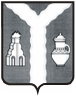 Кировская районная администрация(исполнительно-распорядительный орган)муниципального района“Город Киров и Кировский  район“ РАСПОРЯЖЕНИЕ01 ноября 2016 года                                                                                      № 599      О награждении Почетной грамотой Главы Кировской  районной  администрации В соответствии с распоряжением Кировской районной администрации от 12.03.2015 №84 «О Почетной грамоте и Благодарности Главы Кировской районной администрации» наградить Почетной грамотой Главы Кировской районной администрации  за многолетний добросовестный труд, активную работу с ветеранами железнодорожного узла Фаянсовая и большой вклад в развитие ветеранского движения Кировского района Цуцкову Наталью  Леонидовну.Глава Кировскойрайонной администрации                                                                          И.Н. Феденков 